ANNEX 8:  PLANTILLA INFORME DEL PROJECTE REALITZAT TITOL DEL PROJECTE:TITOL DEL PROJECTE:TITOL DEL PROJECTE:TITOL DEL PROJECTE:TITOL DEL PROJECTE:TITOL DEL PROJECTE:TITOL DEL PROJECTE:TITOL DEL PROJECTE:TITOL DEL PROJECTE:TITOL DEL PROJECTE:TITOL DEL PROJECTE:TITOL DEL PROJECTE:MUNICIPI EN EL QUAL ES DESENVOLUPA EL PROJECTE:MUNICIPI EN EL QUAL ES DESENVOLUPA EL PROJECTE:MUNICIPI EN EL QUAL ES DESENVOLUPA EL PROJECTE:MUNICIPI EN EL QUAL ES DESENVOLUPA EL PROJECTE:MUNICIPI EN EL QUAL ES DESENVOLUPA EL PROJECTE:MUNICIPI EN EL QUAL ES DESENVOLUPA EL PROJECTE:MUNICIPI EN EL QUAL ES DESENVOLUPA EL PROJECTE:MUNICIPI EN EL QUAL ES DESENVOLUPA EL PROJECTE:MUNICIPI EN EL QUAL ES DESENVOLUPA EL PROJECTE:MUNICIPI EN EL QUAL ES DESENVOLUPA EL PROJECTE:MUNICIPI EN EL QUAL ES DESENVOLUPA EL PROJECTE:MUNICIPI EN EL QUAL ES DESENVOLUPA EL PROJECTE:AGENT PROMOTORDiputació de BarcelonaGeneralitat de CatalunyaDiputació de BarcelonaGeneralitat de CatalunyaDiputació de BarcelonaGeneralitat de CatalunyaDiputació de BarcelonaGeneralitat de CatalunyaALTRES ENTITATS COL·LABORADORESALTRES ENTITATS COL·LABORADORESALTRES ENTITATS COL·LABORADORES(Ajuntament, entitats ambientals, etc.)(Ajuntament, entitats ambientals, etc.)(Ajuntament, entitats ambientals, etc.)(Ajuntament, entitats ambientals, etc.)DETALLS DEL CENTRE EDUCATIU QUE DESENVOLUPA EL PROJECTE:DETALLS DEL CENTRE EDUCATIU QUE DESENVOLUPA EL PROJECTE:DETALLS DEL CENTRE EDUCATIU QUE DESENVOLUPA EL PROJECTE:DETALLS DEL CENTRE EDUCATIU QUE DESENVOLUPA EL PROJECTE:DETALLS DEL CENTRE EDUCATIU QUE DESENVOLUPA EL PROJECTE:DETALLS DEL CENTRE EDUCATIU QUE DESENVOLUPA EL PROJECTE:DETALLS DEL CENTRE EDUCATIU QUE DESENVOLUPA EL PROJECTE:DETALLS DEL CENTRE EDUCATIU QUE DESENVOLUPA EL PROJECTE:DETALLS DEL CENTRE EDUCATIU QUE DESENVOLUPA EL PROJECTE:DETALLS DEL CENTRE EDUCATIU QUE DESENVOLUPA EL PROJECTE:DETALLS DEL CENTRE EDUCATIU QUE DESENVOLUPA EL PROJECTE:DETALLS DEL CENTRE EDUCATIU QUE DESENVOLUPA EL PROJECTE:Nom del centreMunicipiNivell educatiuNivell educatiuNº participantsNº participantsAssigantures implicadesDETALLS DE L’EQUIPAMENT ON ES DESENVOLUPA EL PROJECTE:DETALLS DE L’EQUIPAMENT ON ES DESENVOLUPA EL PROJECTE:DETALLS DE L’EQUIPAMENT ON ES DESENVOLUPA EL PROJECTE:DETALLS DE L’EQUIPAMENT ON ES DESENVOLUPA EL PROJECTE:DETALLS DE L’EQUIPAMENT ON ES DESENVOLUPA EL PROJECTE:DETALLS DE L’EQUIPAMENT ON ES DESENVOLUPA EL PROJECTE:DETALLS DE L’EQUIPAMENT ON ES DESENVOLUPA EL PROJECTE:DETALLS DE L’EQUIPAMENT ON ES DESENVOLUPA EL PROJECTE:DETALLS DE L’EQUIPAMENT ON ES DESENVOLUPA EL PROJECTE:DETALLS DE L’EQUIPAMENT ON ES DESENVOLUPA EL PROJECTE:DETALLS DE L’EQUIPAMENT ON ES DESENVOLUPA EL PROJECTE:DETALLS DE L’EQUIPAMENT ON ES DESENVOLUPA EL PROJECTE:Nom de l’equipamentMunicipiServeis que ofereixServeis que ofereixServeis que ofereixDESCRIPCIÓ DEL PROJECTEDESCRIPCIÓ DEL PROJECTEDESCRIPCIÓ DEL PROJECTEDESCRIPCIÓ DEL PROJECTEDESCRIPCIÓ DEL PROJECTEDESCRIPCIÓ DEL PROJECTEDESCRIPCIÓ DEL PROJECTEDESCRIPCIÓ DEL PROJECTEDESCRIPCIÓ DEL PROJECTEDESCRIPCIÓ DEL PROJECTEDESCRIPCIÓ DEL PROJECTEDESCRIPCIÓ DEL PROJECTEObjectiusOrganització de l’alumnatDescripció de les tasques/sessions realitzadesFotografies representativesResultats obtinguts (gràfiques/taules, etc.)Interpretació dels resultats (efectes sobre els usuaris i treballadors, causes del soroll, etc.)Bones pràctiques proposades a l’equipamentIdees de continuitat del projecte per propers cursos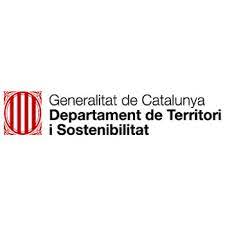 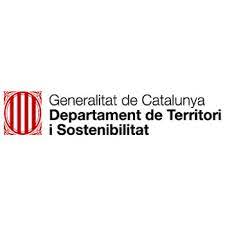 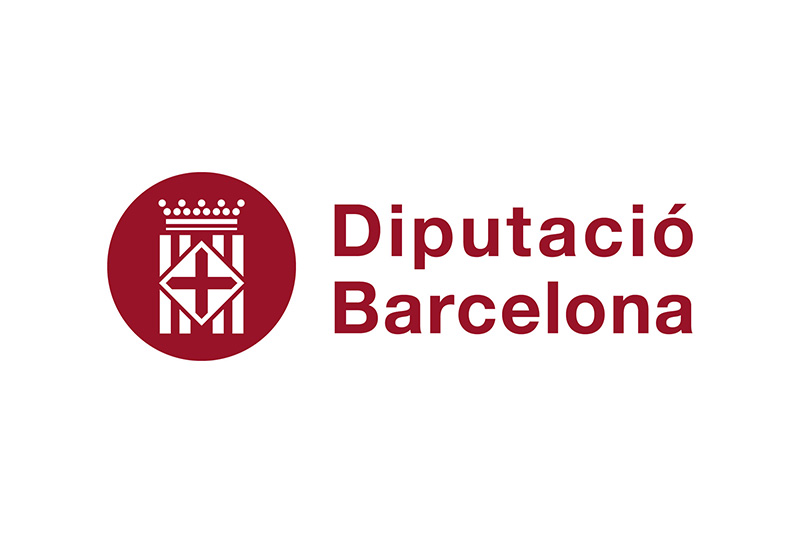 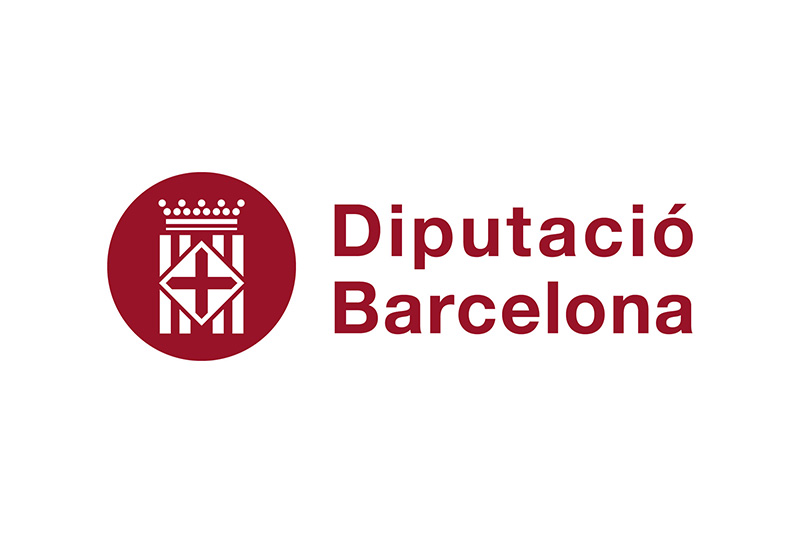 